Zadání závěrečné seminární práce CJA041 Historická mluvnice češtiny, CJBB133 Historická mluvnice češtiny –  překlenovací seminář (jaro 2020)1. Rozbor staročeského textu Chrestomatie k vývoji českého jazyka (13.-18. století) – dostupná v eprezenčce online:https://kic.ics.muni.cz/e-prezencka.cgi?sysno=000013629Každý student bude mít zadáno jedno čtyřverší z Dalimilovy kroniky.Rozbor kopíruje strukturu, kterou mají analýzy bajky O lišcě a čbánu nahrané do ISu (studijní materiály).2. TranskripcePodle pravidel novočeského pravopisu při zachování jazykových charakteristik staré češtiny.3. PřekladVšechny staročeské slovníky dostupné na Vokabuláři webovém:https://vokabular.ujc.cas.cz/4. RozborPostupuje po jednotlivých slovech obsažených v textu.4.1 Určení morfologických vlastností, ze slovníku jsou uvedeny základní morfologické charakteristiky (u substantiv nominativ a genitiv, u adjektiv a rodových zájmen maskulinum, femininum a neutrum),určení slovnědruhové příslušnosti,u flektivních slovních druhů určení všech gramatických kategorií a flexe (např. jmenný kmen, typ zájmenné deklinace, složená deklinace, u sloves slovesná třída, také vždy nutno uvést vzory).https://digilib.phil.muni.cz/data/handle/11222.digilib/130625/monography.pdf4.2 Rekonstrukce fonologického vývoje od praslovanštiny do současné doby, včetně dialektůhttps://digilib.phil.muni.cz/data/handle/11222.digilib/131101/monography.pdf4.2.1 Stanovení výchozího praslovanského stavu na základě etymologických slovníků: v eprezenčce Rejzkův slovník:Jiří Rejzek: Český etymologický slovník. 2. přepracované vydání, 2015.https://kic.ics.muni.cz/e-prezencka.cgi?sysno=0063402314.2.2 Vývoj zvukové stavby slova postupuje podle relativní chronologie od nejstarších změn po nejmladší. U každé změny je uvedennázev změny, chronologie změny, příčiny změny, průběh změny, příp. nářeční rozšíření změny.https://digilib.phil.muni.cz/data/handle/11222.digilib/131101/monography.pdf4.3 Rekonstrukce morfologického vývoje od praslovanštiny do současné doby, včetně dialektůzměny flektivních forem (pádové změny, změny osobních koncovek, např. genitiv-akuzativ, akuzativ-nominativ apod.),vývoj gramatických kategorií (jejich zánik, vznik, modifikace, např. duál, jednoduché minulé časy nebo jmenné tvary adjektiv),vývoj morfologických konstrukcí (opisné pasivum, opisné futurum apod.).https://digilib.phil.muni.cz/data/handle/11222.digilib/130625/monography.pdfZadání textových úryvků pro jednotlivé studenty zapsané do předmětu v jarním semestru 2020Chrestomatie, s. 62–63, od verše 193 Ot wkwetle otky Przyemſlow[y] 1.CJBB133457553Biskupová, Ludmila2.CJA041472510Gregorová, Veronika3.CJA041463186Jirotka, Dominik4.CJA041471601Kašpárek, Jiří5.CJBB133501056Malá, Renáta6.CJA041462381Pechanová, Tereza7.CJA041449534Pospíšilová, Gabriela8.CJA041462515Švábová, Julie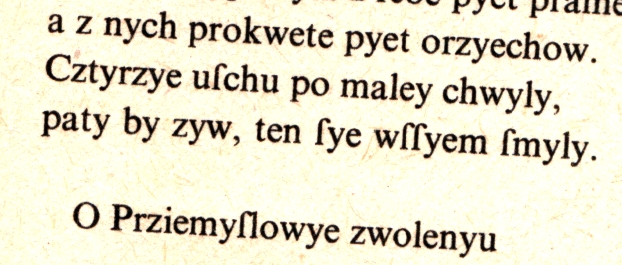 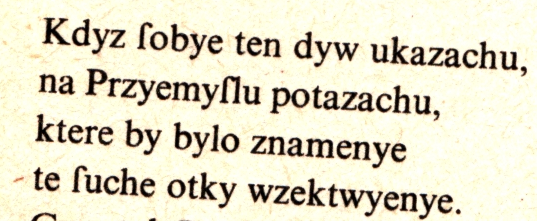 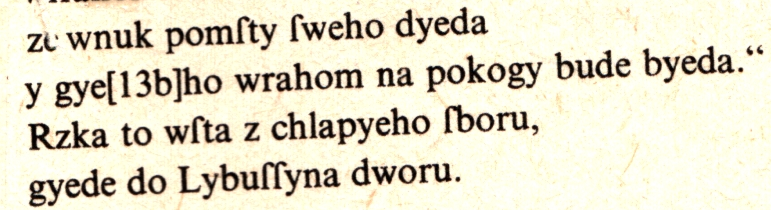 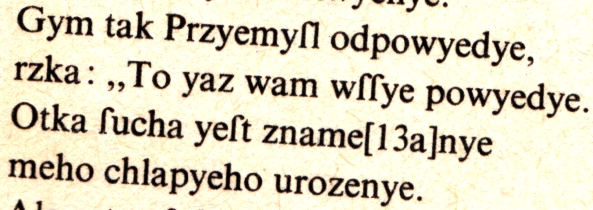 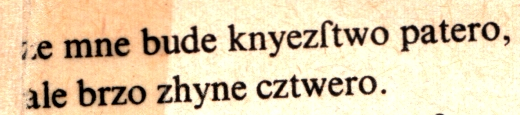 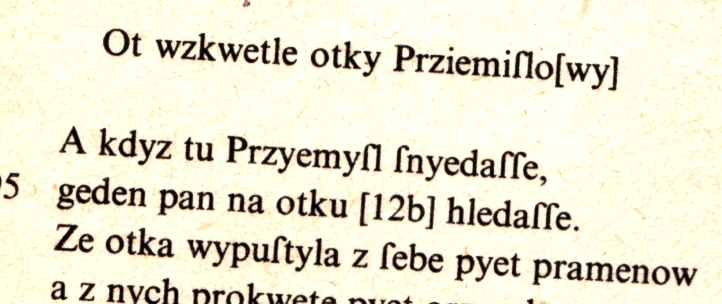 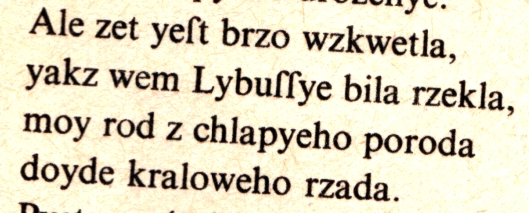 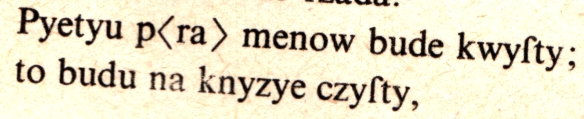 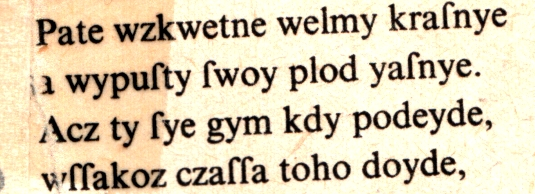 